Society for Range Management Cooperative Initiatives with The Rangelands PartnershipUpdate January 2015Global Rangelands Collections – New 2014 MOU to provide access to REM on a 10-year rolling window and Rangelands on a 5 year rolling window (previously and since 1995 the rolling window was 3 years).  Request inclusion of abstracts for current years with links to full-text pay per viewsExamples from Global Rangelands/Rangelands West database entries - http://globalrangelands.org/collection/61655; http://globalrangelands.org/dlio/61660 - both include links to SRM website and member page.   Journal of Range Management (JRM) 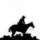 The Journal of Range Management serves as a forum for the presentation and discussion of facts, ideas, and philosophies pertaining to the study, management, ecology, and use of rangelands and their resources. The journal is peer-reviewed and provides international exchange of scholarly research and information among persons interested in rangelands. The Journal of Range Management is now Rangeland Ecology and Management. Current content is available by subscription from BioOne and the Society for Range Management, and may be available at your local university library.(Become a SRM member) Total Entries: 5679  Rangelands (SRM) Rangelands, a publication of the Society for Range Management, serves as a forum for the presentation and discussion of facts, ideas, and philosophies pertaining to the study, management, and use of rangelands. The journal features scientific and historical articles as well as Society news. It provides readers with scientifically accurate information in a user friendly format, placed in context of the world we live in today. Rangelands is a practical (non-technical) counterpart of Rangeland Ecology & Management (formerly the Journal of Range Management).(Become a SRM member) Total Entries: 3151SRM Annual Meeting and Tradeshow Abstracts – currently only contains 2013 abstractsA collection of presentation titles and abstracts from the SRM Annual Meeting and Tradeshows - Total Entries: 207 SRM Glossary in a searchable database http://globalrangelands.org/rangelandswest/glossaryContact: Lou Hagener (lihagener@bresnan.net)Assisted with preparation of the Request for Proposal: Society for Range Management Website Redesign and Maintenance (through OCW)Prepared Draft Social Media Guidelines (through OCW)Coordinated on Video Releases and MarketingContact: Jim Thorpe (looking for new editor for “YouTube on the Range"SRM 66th annual meeting plenary talks - https://www.youtube.com/playlist?list=PLkVJry3C6s2cBi6QfBE063tr_zuZcMNfF https://www.youtube.com/user/GlobalRangelands/feed MOU with Range Science Information System (Currently called RSIS – extensive abstracts with additional information on practice pulled from SRM journal articles)